                                                                                                                                         № 07  11  февраля 2022 г.    07.02.2022 №139РОССИЙСКАЯ ФЕДЕРАЦИЯИРКУТСКАЯ ОБЛАСТЬМУНИЦИПАЛЬНОЕ ОБРАЗОВАНИЕ «НИЖНЕУДИНСКИЙ РАЙОН»ЗАРЕЧНОЕМУНИЦИПАЛЬНОЕ ОБРАЗОВАНИЕДУМА РЕШЕНИЕ О ВНЕСЕНИИ ИЗМЕНЕНИЙ  В РЕШЕНИЕ ДУМЫ ЗАРЕЧНОГО МУНИЦИПАЛЬНОГО ОБРАЗОВАНИЯ ОТ 24 ДЕКАБРЯ 2021 ГОДА №172  "ОБ УТВЕРЖДЕНИИ КЛЮЧЕВЫХ ПОКАЗАТЕЛЕЙ И ИХ ЦЕЛЕВЫХ ЗНАЧЕНИЙ, ИНДИКАТИВНЫХ ПОКАЗАТЕЛЕЙ   ПРИ ОСУЩЕСТВЛЕНИИ МУНИЦИПАЛЬНОГО КОНТРОЛЯ В СФЕРЕ БЛАГОУСТРОЙСТВА НА ТЕРРИТОРИИ  ЗАРЕЧНОГО МУНИЦИПАЛЬНОГО ОБРАЗОВАНИЯ"В соответствии со статьей 30 Федеральным законом от 31 июля 2020 года № 248-ФЗ «О государственном контроле (надзоре) и муниципальном контроле в Российской Федерации», Федеральным законом от 6 октября 2003 года № 131-ФЗ «Об общих принципах организации местного самоуправления в Российской Федерации», руководствуясь Уставом Заречного муниципального образования, Дума Заречного муниципального образования                                             Решила: 1. Внести в решение Думы Заречного муниципального образования от 24 декабря 2021 года №172  «Об утверждении ключевых показателей и их целевых значений, индикативных показателей при осуществлении муниципального  контроля в сфере благоустройства на территории Заречного  муниципального образования  (далее - Решение) следующие изменения и дополнения:1.1.   Пункт 3 Решения изложить в следующей редакции:"3. Настоящее решение вступает в силу с 1 марта 2022 года."  2. Опубликовать настоящее решение в «Вестнике Заречного сельского поселения» и разместить в информационно - телекоммуникационной сети «Интернет».Глава Заречного муниципального образования                                                      А.И.РоманенкоЗАРЕЧНОГОСЕЛЬСКОГО  ПОСЕЛЕНИЯ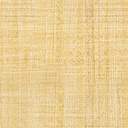 